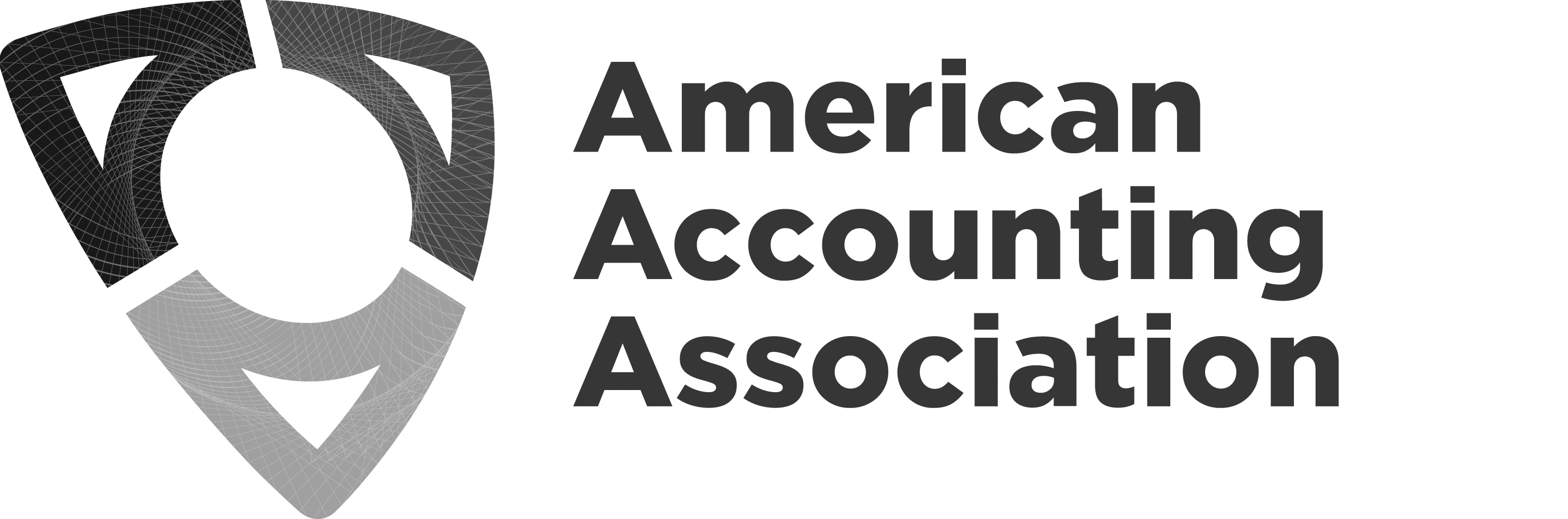 DRAFT Virtual Council Meeting AgendaWednesday, April 12, 202311:00 am – 1:00 pmDRAFT Virtual Council Meeting AgendaWednesday, April 12, 202311:00 am – 1:00 pmCouncil Members AttendingCouncil Members AttendingCouncil Members AttendingBoard of DirectorsMark Dawkins, PresidentMark Taylor, President-ElectRobert Allen, Past-PresidentAnne Farrell, Vice President-FinanceSarah McVay, Vice President-Research    and PublicationsBeth Kern, Vice President-EducationNorma Montague, Vice President-    Diversity, Equity & InclusionAnn Dzuranin, Director-Focusing on     Membership Giorgio Gotti, Director-Focusing     on InternationalTim Rupert, Director-Focusing on     Segments Bette Kozlowski, Director-Focusing      on Academic/Practitioner InteractionYvonne Hinson, Chief Executive OfficerCouncil OfficersRandy Elder, ChairSidney Askew, Chair-ElectMonte Swain, Past-ChairInternational Members-at-LargeCristina Florio (Director-Focusing     on International-Elect)Gerlando LimaRegion RepresentativesKang Cheng, Mid-AtlanticJason Stanfield, MidwestKhondkar Karim, NortheastAaron Wilson, Ohio Sandria Stephenson, SoutheastBambi Hora, SouthwestAngela Woodland, WesternSection RepresentativesJennifer Reynolds-Moehrle, AAHAlisa Brink, ABODiane Janvrin, AISLeAnn Luna, ATAChad Simon, AUDDana Hollie, DIVRichard Riley, FABrian Bushee, FARS D. Larry Crumbley, GIWB Suzanne Lowensohn, GNP Chris Skousen, IASSharon Lassar, LEADERSHIPShane Dikolli, MAS Michele Frank, PI Robert Nehmer, SET  Wendy Tietz, TLC AlternateCarolyn Hughes, TYCCouncil Committee ChairsCouncil Committee ChairsCouncil Committee ChairsCouncil Advocacy Review CommitteeChris SkousenCouncil Committee on Awards CommitteeDiane JanvrinCouncil Ballot CommitteeAlisa BrinkGuests & Staff AttendingGuests & Staff AttendingGuests & Staff AttendingAudrey A. Gramling, President-Elect-ElectMargaret H. Christ, Vice President-Finance-Elect-ElectNatalie T. Churyk, Vice President-Education-ElectLinda M. Parsons, Director-Focusing on Membership-ElectErlinda Jones, Senior Director, Meetings & MembershipSteve Matzke, Senior Director, External RelationsMichele Morgan, Chief Financial Officer Karen Osterheld, Senior Director, Center for Advancing Accounting EducationStephanie Austin, Senior Director, Publications and Content StrategyShauna Blackburn, Segment Relations ManagerBarbara Gutierrez, Governance Manager Audrey A. Gramling, President-Elect-ElectMargaret H. Christ, Vice President-Finance-Elect-ElectNatalie T. Churyk, Vice President-Education-ElectLinda M. Parsons, Director-Focusing on Membership-ElectErlinda Jones, Senior Director, Meetings & MembershipSteve Matzke, Senior Director, External RelationsMichele Morgan, Chief Financial Officer Karen Osterheld, Senior Director, Center for Advancing Accounting EducationStephanie Austin, Senior Director, Publications and Content StrategyShauna Blackburn, Segment Relations ManagerBarbara Gutierrez, Governance Manager Audrey A. Gramling, President-Elect-ElectMargaret H. Christ, Vice President-Finance-Elect-ElectNatalie T. Churyk, Vice President-Education-ElectLinda M. Parsons, Director-Focusing on Membership-ElectErlinda Jones, Senior Director, Meetings & MembershipSteve Matzke, Senior Director, External RelationsMichele Morgan, Chief Financial Officer Karen Osterheld, Senior Director, Center for Advancing Accounting EducationStephanie Austin, Senior Director, Publications and Content StrategyShauna Blackburn, Segment Relations ManagerBarbara Gutierrez, Governance Manager TimeTopic (V=Vote)Attachments/Links(W – Website, L – Link )Presenter(s)11:00 am(10 min)A.  Welcome 1. Opening Remarks2. Introductions3. Agenda ReviewW – Meeting Agenda Randy Elder11:10 am(50 min)B.  Meetings Model Committee UpdateTim RupertErlinda Jones12:00 pm(50 min)C.  Council Response to AICPA Draft Pipeline and Acceleration Plan (DPAP)W - AICPA Draft Pipeline and Acceleration Plan (DPAP)Randy ElderJason StanfieldYvonne Hinson12:50 pm(10 min)D.  Wrap-UpRandy Elder 1:00 pmAdjourn